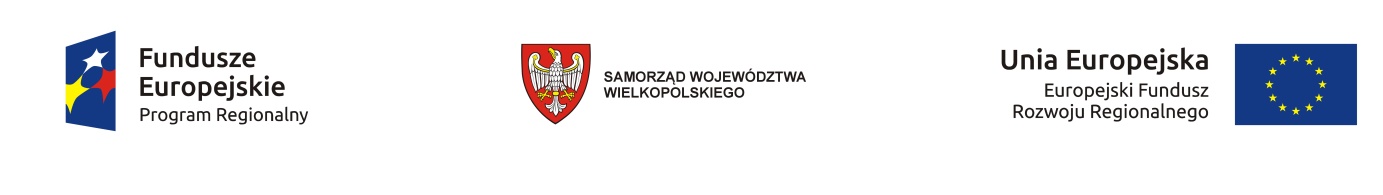 Załącznik  nr 4 do SIWZWykonawca:………………………………………………………..……………..…(pełna nazwa/firma, adres, w zależności od podmiotu: NIP/PESEL, KRS/CeiDG)reprezentowany przez:………………………………………………………………………..(imię, nazwisko, stanowisko/podstawa do  reprezentacji)UWAGA: Wykonawca w terminie 3 dni od zamieszczenia przez Zamawiającego na stronie internetowej informacji, o której mowa w art. 86 ust. 5 ustawy PZP, przekazuje Zamawiającemu poniższe oświadczenie (oświadczenie nie może być złożone wraz z ofertą).Oświadczenie Wykonawcyskładane na podstawie art. 24 ust. 11 ustawy z dnia 29 stycznia 2004 r. - Prawo zamówień publicznych 
o przynależności lub braku przynależności do tej samej grupy kapitałowej, o której mowa w art. 24 ust. 1 pkt 23 PZPNa potrzeby postępowania o udzielenie zamówienia publicznego pn.: Zakup i dostawa 12 sztuk fabrycznie nowych, ekologicznych, niskopodłogowych autobusów miejskich klasy MIDI w ramach projektu „Budowa systemu integrującego transport publiczny Miasta Gniezna z gminami ościennymi”oświadczam, co następuje:Nie należymy do grupy kapitałowejNależymy do grupy kapitałowej i:1) nie złożyliśmy odrębnych ofert w niniejszym postępowaniu2) złożyliśmy odrębne oferty w niniejszym postępowaniu3) składamy listę podmiotów należących do tej samej grupy kapitałowejW związku z przynależnością do tej samej grupy kapitałowej, w załączeniu przedstawiamy dowody, 
że powiązania z innym Wykonawcą nie prowadzą do zakłócenia konkurencji w postępowaniu 
o udzielenie zamówienia.  niepotrzebne skreślić…………….……. (miejscowość), dnia ………….……. r.                                                    ……………………………………….............................................................(imię i nazwisko, podpis osoby/osób uprawnionej/ych do reprezentowania Wykonawcy)W przypadku Wykonawców wspólnie ubiegających się o udzielenie zamówienia oświadczenie składa każdy z Wykonawców osobno.Osoba składająca oświadczenie świadoma jest odpowiedzialności karnej wynikającej z art.297 Kodeksu Karnego za przedłożenie nierzetelnego lub poświadczającego nieprawdę oświadczenia.UWAGA: Należy wymienić podmioty z grupy kapitałowej podając ich nazwę oraz adres siedziby.Lp.Nazwa podmiotuAdres podmiotu